  Оболенская Наталья Васильевна (дев. Ильина) – участник Великой Отечественной войны  родилась 2 ноября 1942 года на станции Кучино Железнодорожного района Московской области. Образование среднее специальное. Воспитывалась в детском  доме в г.Москва, в 1941 году окончила 7 классов московской школы № 97. После эвакуации в Башкирю училась на дошкольном отделении педагогического  техникума г.Уфы.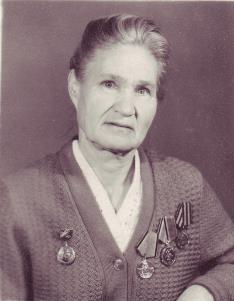 Призвана в РККА в ноябре  1942 года Кировским РВК г.Уфы. Служила в должности телефониста, наблюдателя № 3  прибора управления зенитным огнём. 551 и 361 отдельных зенитных артдивизионов. Боевой путь начала в Сухумской области, затем принимала участие в сражении на Курской дуге, освобождении Закарпатья, Польши. День Победы встретила в Германии в районе города Кройцбурга. Была награждена орденом Славы 3-й степени и многими медалями, в их числе и «За победу над Германией в Великой Отечественной  войне в 1941-1945 годах».  Награждена  грамотой за успехи в противовоздушной обороне Юго-Западного фронта. Демобилизована в 1945 году в звании рядового.После демобилизации работала воспитателем в детском саду в г.Ярославле, в Павловском детском доме (под Ярославлем), в детском саду госпиталя Балтийского флота в г.Таллине  (Эстонская ССР), в г.Ейске Краснодарского края по мессу работу мужа. В 1954 году переезжает в ст.Новодеревянковскую.  12 лет работала в колхозе «Путь к коммунизму» разнорабочей в садоводческой бригаде, кассиром аттракционов в парке, приёмщицей молока от населения. Затем до ухода на пенсию трудилась в должности воспитателя в  пришкольном интернате,  получила ещё одну награду и почетное звание «Ветеран труда».Умерла 20 июня 2015 года.                                                                                                 (использован материал из книги                                                                  А.В.Дейневича «Помнить поимённо» и фото из архива)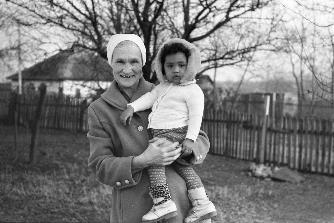  Наталья Васильевна с внучкой Кристиной Ги, осень, 1982 годИз школьного архиваНа протяжении многих лет  Наталья Васильевна встречалась с учащимися школы, тимуровцы оказывали ей помощь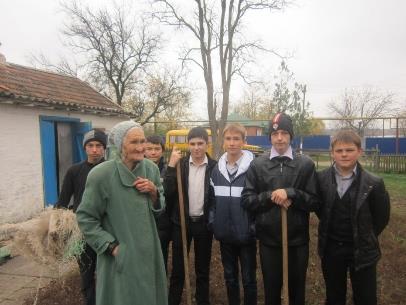 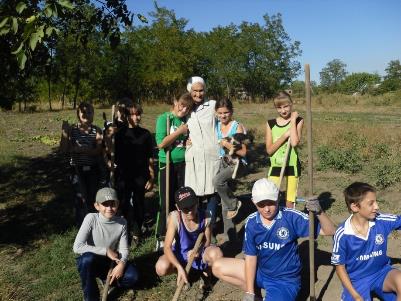 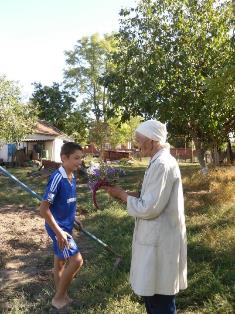 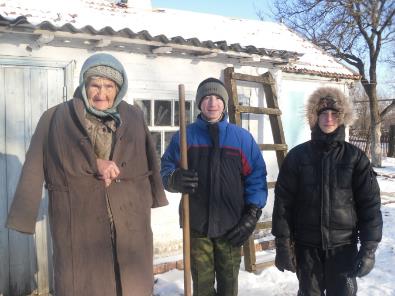 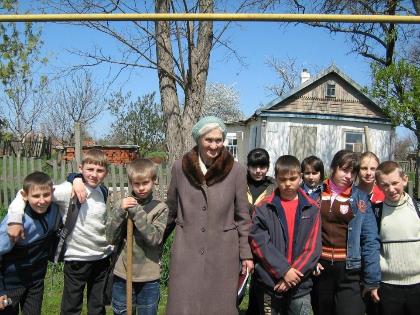 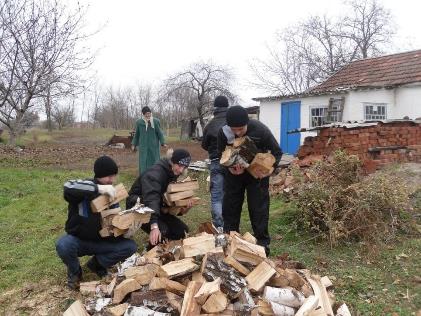 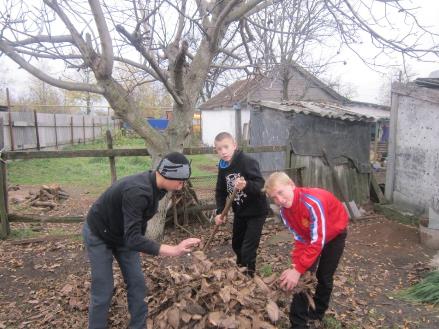 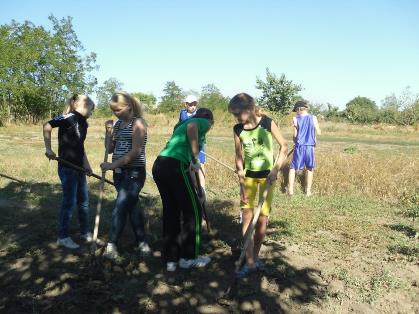 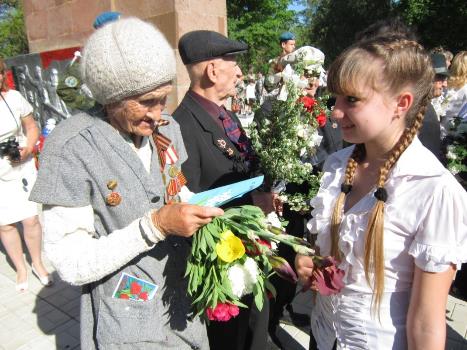 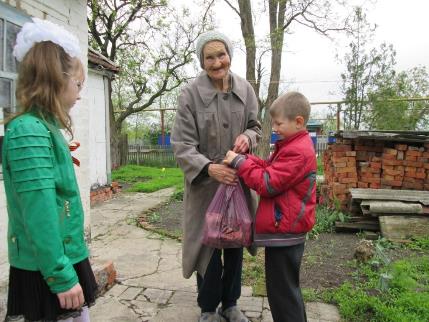 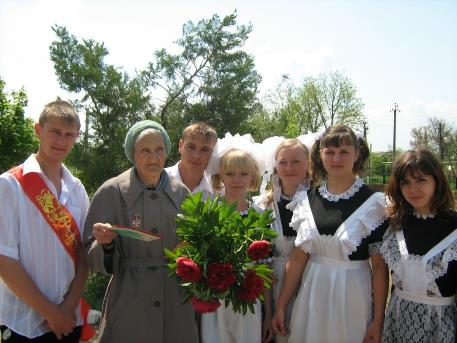 Выпускники 2008 года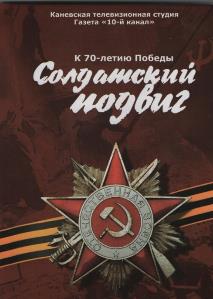 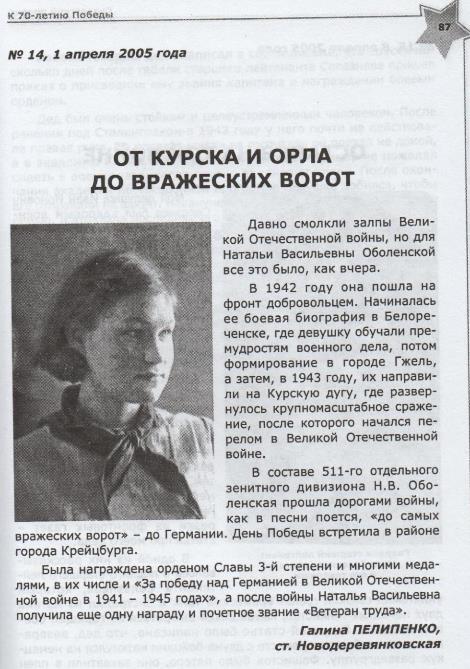    Галина Пелипенко, учащаяся школы,выпускница 2008 годаИз книги отзывов о тимуровской работеучащихся школы № 44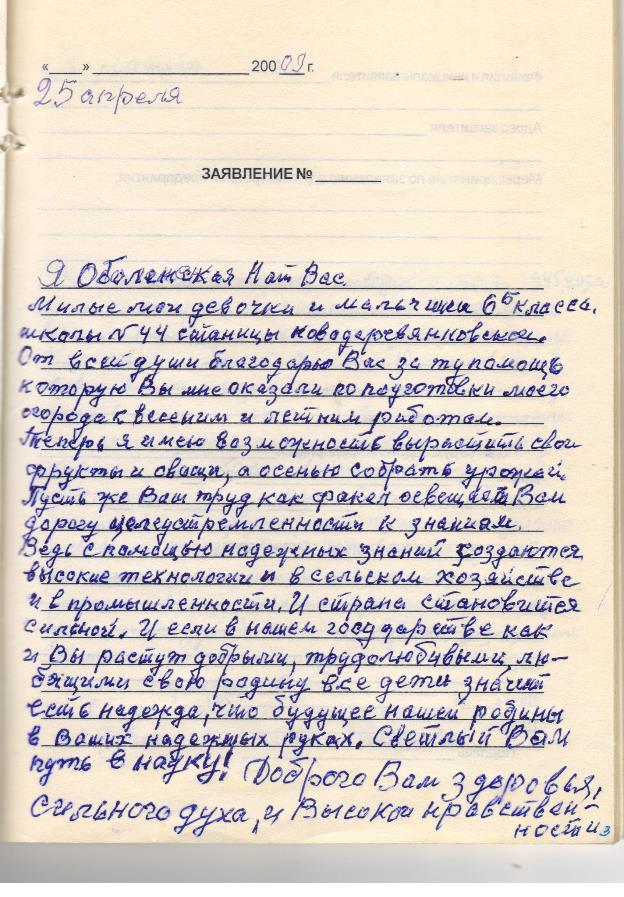 